Reception Autumn 1
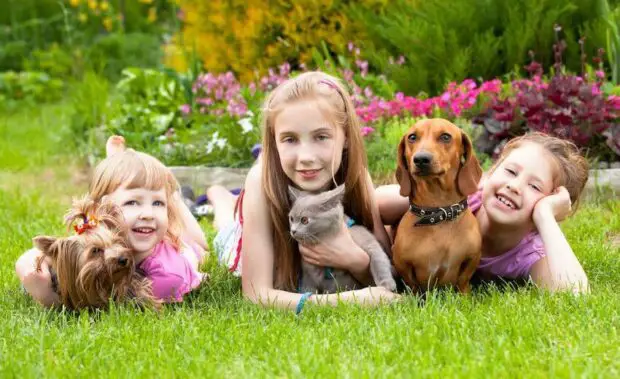 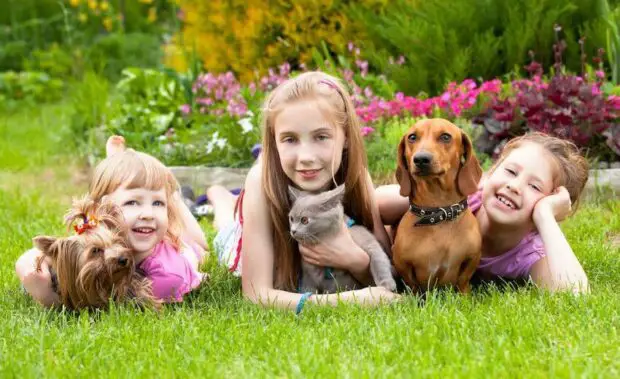 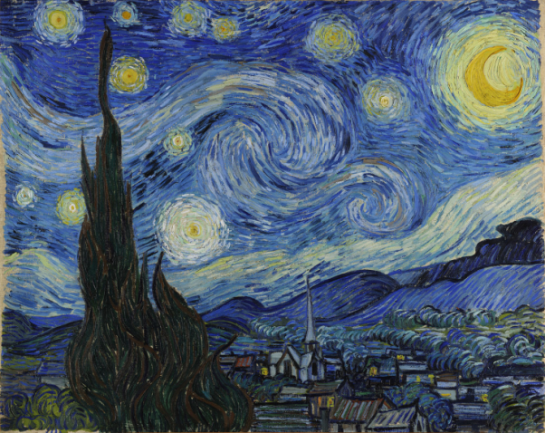 